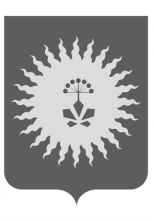 АДМИНИСТРАЦИЯ АНУЧИНСКОГО МУНИЦИПАЛЬНОГО ОКРУГАПРИМОРСКОГО КРАЯР А С П О Р Я Ж Е Н И Е09 января 2024г.                               Анучино                                     № 15-рО проведении общественных обсуждений проекта Доклада об обобщении правоприменительной практики осуществления муниципального жилищного контроля на территории Анучинского муниципального округа за 2023 годВ соответствии с Федеральным законом от 06.10.2003г. №131-ФЗ «Об общих принципах организации местного самоуправления в Российской Федерации», Федеральным законом от 31.07.2020г. №248-ФЗ «О государственном контроле (надзоре) и муниципальном контроле в Российской Федерации», Решением Думы Анучинского муниципального округа от 29.09.2021г. №236-НПА «Об утверждении Положения «О порядке осуществления муниципального жилищного контроля на территории Анучинского муниципального округа», Уставом Анучинского муниципального округа Приморского края, Провести общественные обсуждения по проекту Доклада об обобщении правоприменительной практики осуществления муниципального жилищного контроля в границах Анучинского муниципального округа за 2023 год (далее - Проект).Организатором общественных обсуждений определить отдел финансового контроля администрации Анучинского муниципального округа (уполномоченный орган).3. Срок проведения общественных обсуждений с 15 января 2024г. по 15 февраля 2024г.С 09 час. 00 мин. 15 января 2024г. до 18 час. 00 мин. 15 февраля 2024г. - срок принятия предложений, замечаний по Проекту.3.2. 15 февраля 2024г. в 18 ч. 00 мин. — проведение общественных обсуждений по Проекту.3.3. Оформление протокола общественных обсуждений: в течение 3 рабочих дней со дня проведения общественных обсуждений.3.4. Публикация заключения о результатах проведения общественных обсуждений по Проекту - не позднее 19.02.2024г.Замечания, предложения по Проекту предоставляются:а) в письменной или устной форме в ходе проведения собрания или собраний участников общественных обсуждений;б) в письменной форме в адрес организатора общественных обсуждений.Установить официальным сайтом размещения Проекта, на период установленный п.3 настоящего Постановления, официальный сайт администрации Анучинского муниципального округа - https://анучинский.рф/administraciya/munitsipalnyy-kontrol/zhilishchnyy-kontrol/Уполномоченному органу обеспечить проведение общественных обсуждений.Аппарату администрации Анучинского муниципального округа (Бурдейная С.В.) разместить настоящее распоряжение в средствах массовой информации и на официальном сайте администрации Анучинского муниципального округа в информационно-телекоммуникационной сети «Интернет».Контроль за исполнением настоящего распоряжения оставляю за собой.Глава Анучинского муниципального округа                                                          С.А. Понуровский